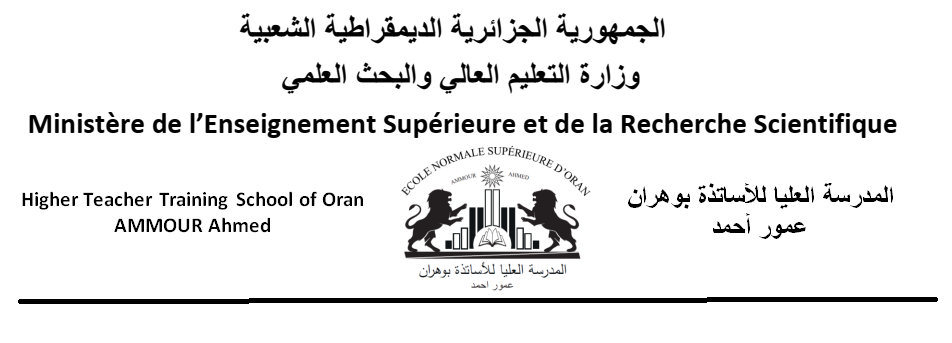 Direction chargée de la formation     	المديرية المكلفة بالتكوين في الدكتوراهDoctorale et de la recherche scientifique,	والبحث العلمي والتطوير التكنولوجيDu développement technologique, de l’innovation	والابتكار والترقية المقولاتيةEt la promotion de l’entreprenariatمشروع عمل PROJET DE TRAVAILتربص قصير المدى(ت ق م)Stage de Courte Durée (SCD)(MAA, MAB)(أ م أ، أ م ب)Informations sur le Bénéficiaire :معلومات حول المستفيد: Nom :……………………………………………Prénom : …………………………………………………………………..اللقب:..............................................الإسم:...........................................................................Fonction : …………………………………………………………..…………………………الوظيفة:.........................                            	       الرتبة:................................Grade : …………………………………………………………………………………….                                                                                 Inscription en doctorat (1erInscription) :……………………/…………………………………………………….التسجيل في الدكتوراه(التسجيل الأول):............................./.............................................................Nombre d’Inscription cumulées :……………….. 	…………………..……… العدد الإجمالي للتسجيلاتInformations sur le Séjour :معلومات حول الإقامةDurée de Séjour :…………………………………………………………....................................	.…	مدة الإقامة:     المؤسسة المستقبلة: ………………………………………………………………………………………………………………...Etablissement Universitaire et/ou de recherche  d’Accueil : ………………………………………………Nom et Prénom du responsable d’Accueil :……………………………………………………………………...إسم ولقب المسؤول المستقبل:.....................................................................................................Fonction :……………………………….............Grade : ……………………………………………………………..الوظيفة:..................................................الرتبة...................................................................Période envisagée du Séjour : du……………………….Au………………………………………………………….الفترة المتوقعة للإقامة: من.................................إلى ..................................................................                        معلومات حول المشرف: III- Informations sur le Directeur de Recherche Algérien  الاسم: ...............................................اللقب:.........................................................................Nom : …………………………………….Prénom :…………………………………………………………………………..الوظيفة:...................................................الرتبة:...................................................................Fonction :………………………………………..Grade :…………………………………………………………………….المؤسسة الأصلية:..................................................................................................................Etablissement d’Origine :…………………………………………………………………..................................Information sur les Objectifs du Séjour :معلومات حول أهداف الإقامةObjectifs : (rubrique  à  renseigner  obligatoirement)الأهداف:(عنوان يملء وجوبا)        ……………………………………………………………………………………………………………………………………………………………………………………………………………………………………………………………………………………Moyens à mettre en œuvre pour réaliser les objectifs  : (rubrique  à  renseigner  obligatoirement)المنهجية المتبعة:(عنوان يملء وجوبا)                               ………………………………………………………………………………………………………………………………………..…………………………………………………………………………………………………………………………………………Impacts attendus de ce séjour : (rubrique  à  renseigner  obligatoirement)التأثير المرجو من الإقامة:(عنوان يمل ء وجوبا)………………………………………………………………………………………………………………………………………….………………………………………………………………………………………………………………………………………….رأي رئيس المجلس العلمي للمدرسة                       Avis du Président du Conseil Scientifique de l’EcoleFait à Oran,  le في وهران                               Le :                                                                                               يوم:Avis du Directeur De Thèseرأي المشرفAvis du président du Comité Scientifique Départementرأي رئيس اللجنة العلمية للقسم